О    внесении     изменений      впостановление администрациигорода            НовочебоксарскаЧувашской    Республики      от 20.02.2019 № 278В соответствии со статьей 179 Бюджетного кодекса Российской Федерации, статьей 16 Федерального закона от 06.10.2003 № 131-ФЗ «Об общих принципах организации местного самоуправления в Российской Федерации», руководствуясь статьей 22 Устава города Новочебоксарска Чувашской Республики, администрация города Новочебоксарска Чувашской Республики постановляет:1.Утвердить прилагаемые изменения, вносимые в постановление администрации города Новочебоксарска Чувашской Республики от 20.02.2019 № 278 «О муниципальной программе города Новочебоксарска Чувашской Республики «Развитие сельского хозяйства и регулирование рынка сельскохозяйственной продукции, сырья и продовольствия города Новочебоксарска» (с изменениями, внесенными постановлениями администрации города Новочебоксарска Чувашской Республики от 02.04.2021 № 509, от 20.09.2021 № 1297, от 15.03.2022 № 312, от 26.06.2023 № 956).2. Сектору пресс-службы администрации города Новочебоксарска Чувашской Республики разместить настоящее постановление в средствах массовой информации и на официальном сайте города Новочебоксарска в информационно-телекоммуникационной сети «Интернет».3. Контроль за выполнением настоящего постановления возложить на заместителя главы администрации города Новочебоксарска по вопросам градостроительства, ЖКХ и инфраструктуры.4. Настоящее постановление вступает в силу после его официального опубликования. Глава города Новочебоксарска Чувашской Республики                                                                                М.Л. СеменовИзменения,вносимые в постановление администрации города Новочебоксарска Чувашской Республики от 20.02.2019 № 278 «О муниципальной программе города Новочебоксарска Чувашской Республики «Развитие сельского хозяйства и регулирование рынка сельскохозяйственной продукции, сырья и продовольствия города Новочебоксарска»1. В паспорте муниципальной программы «Развитие сельского хозяйства и регулирование рынка сельскохозяйственной продукции, сырья и продовольствия города Новочебоксарска» (далее - муниципальная программа):позицию «Объемы финансирования муниципальной программы с разбивкой по годам реализации» изложить в следующей редакции:2. Раздел 3 муниципальной программы изложить в следующей редакции:«Раздел 3. Обоснование объема финансовых ресурсов,необходимых для реализации муниципальной программы(с расшифровкой по источникам финансирования,по этапам и годам реализации муниципальной программы)Расходы на реализацию муниципальной программы предусматриваются за счет средств республиканского бюджета Чувашской Республики, бюджета города Новочебоксарска Чувашской Республики.Прогнозируемый объем финансирования мероприятий муниципальной программы в 2019 - 2036 годах за счет средств республиканского бюджета Чувашской Республики, бюджета города Новочебоксарска Чувашской Республики составляет 9174,4 тыс. рублей, в том числе:в 2019 году - 388,6 тыс. рублей;в 2020 году - 864,1 тыс. рублей;в 2021 году - 968,9 тыс. рублей;в 2022 году – 1207,7 тыс. рублей;в 2023 году – 450,2 тыс. рублей;в 2024 году – 407,3 тыс. рублей;в 2025 году – 407,3 тыс. рублей;в 2026 году – 407,3 тыс. рублей;в 2027 - 2031 годах – 2036,5 тыс. рублей;в 2032 - 2036 годах – 2036,5 тыс. рублей;из них средства:республиканского бюджета Чувашской Республики 9046,2 тыс. рублей, в том числе:в 2019 году – 260,4 тыс. рублей;в 2020 году - 864,1 тыс. рублей;в 2021 году - 968,9 тыс. рублей;в 2022 году – 1207,7 тыс. рублей;в 2023 году – 450,2 тыс. рублей;в 2024 году – 407,3 тыс. рублей;в 2025 году – 407,3 тыс. рублей;в 2026 году – 407,3 тыс. рублей;в 2027 - 2031 годах – 2036,5 тыс. рублей;в 2032 - 2036 годах – 2036,5 тыс. рублей;за счет средств бюджета города Новочебоксарска всего 128,2 тыс. руб.:в 2019 году - 128,2 тыс. руб.Объемы финансирования муниципальной программы подлежат уточнению исходя из реальных возможностей бюджетов всех уровней.Ресурсное обеспечение и прогнозная (справочная) оценка расходов реализации муниципальной программы (подпрограмм, основных мероприятий) за счет всех источников финансирования представлено в приложении № 2 к муниципальной программе»;3. Приложение № 2 к муниципальной программе изложить в следующей редакции:«Приложение № 2к муниципальной программе«Развитие сельского хозяйстваи регулирование рынкасельскохозяйственной продукции,сырья и продовольствиягорода Новочебоксарска»Ресурсное обеспечениеи прогнозная (справочная) оценка расходовза счет всех источников финансирования реализациимуниципальной программы «Развитие сельского хозяйстваи регулирование рынка сельскохозяйственной продукции,сырья и продовольствия города Новочебоксарска»                                                                                                                                                                                                                            "4. В приложении № 3 к муниципальной программе в паспорте подпрограммы «Развитие ветеринарии» муниципальной программы «Развитие сельского хозяйства и регулирование рынка сельскохозяйственной продукции, сырья и продовольствия города Новочебоксарска» (далее - подпрограмма):позицию «Объемы финансирования муниципальной программы с разбивкой по годам реализации программы» изложить в следующей редакции:5. Раздел 4 подпрограммы «Развитие ветеринарии» муниципальной программы «Развитие сельского хозяйства и регулирование рынка сельскохозяйственной продукции, сырья и продовольствия города Новочебоксарска» изложить в следующей редакции:«Раздел 4. Обоснование объема финансовых ресурсов,необходимых для реализации подпрограммы(с расшифровкой по источникам финансирования,по этапам и годам реализации подпрограммы)»Расходы подпрограммы формируются за счет средств республиканского бюджета Чувашской Республики, бюджета города Новочебоксарска Чувашской Республики.Прогнозируемые объемы бюджетных ассигнований на реализацию мероприятий подпрограммы в 2019 - 2036 годах составят 9174,4 тыс. рублей.Прогнозируемый объем финансирования подпрограммы на 1 этапе (2019 - 2026 годы) составит 5101,4 тыс. рублей, из них:средства республиканского бюджета – 4973,2 тыс. руб., в том числе:в 2019 году - 260,4 тыс. рублей;в 2020 году - 864,1 тыс. рублей;в 2021 году - 968,9 тыс. рублей;в 2022 году – 1207,7 тыс. рублей;в 2023 году – 450,2 тыс. рублей;в 2024 году – 407,3 тыс. рублей;в 2025 году – 407,3 тыс. рублей;в 2026 году – 407,3 тыс. рублей;средства бюджета города Новочебоксарска - 128,2 тыс. руб., в том числе:в 2019 году - 128,2 тыс. руб.На 2 этапе (2027 - 2031 годы) объем финансирования подпрограммы составляет 2036,5 тыс. рублей, из них средства:республиканского бюджета Чувашской Республики – 2036,5 тыс. рублей.На 3 этапе (2032 - 2036 годы) объем финансирования подпрограммы составляет 2036,5 тыс. рублей, из них средства:республиканского бюджета Чувашской Республики – 2036,5 тыс. рублей.Объемы финансирования подпрограммы подлежат ежегодному уточнению исходя из реальных возможностей бюджетов всех уровней.Ресурсное обеспечение реализации подпрограммы за счет всех источников финансирования приведено в приложении № 2 к настоящей подпрограмме»;6) Приложение № 2 к подпрограмме изложить в следующей редакции:                                                                                                                                                                                                                   «Приложение № 2к подпрограмме«Развитие ветеринарии»муниципальной программы«Развитие сельского хозяйстваи регулирование рынкасельскохозяйственной продукции,сырья и продовольствиягорода Новочебоксарска»Ресурсное обеспечениеи прогнозная (справочная) оценка расходовза счет всех источников финансирования реализацииподпрограммы «Развитие ветеринарии» муниципальной программы«Развитие сельского хозяйства и регулирование рынкасельскохозяйственной продукции, сырья и продовольствиягорода Новочебоксарска»».Чёваш Республикин+.н. Шупашкар хулаадминистраций.ЙЫШЁНУ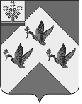 Администрациягорода НовочебоксарскаЧувашской РеспубликиПОСТАНОВЛЕНИЕ28.03.2024 № 42328.03.2024 № 42328.03.2024 № 423Утвержденыпостановлением администрациигорода НовочебоксарскаЧувашской Республикиот 28.03.2024 № 423«Объемы финансирования муниципальной программы с разбивкой по годам реализации- прогнозируемый объем финансирования мероприятий муниципальной программы в 2019 - 2036 годах составляет 9174,4 тыс. рублей, в том числе:в 2019 году - 388,6 тыс. рублей;в 2020 году - 864,1 тыс. рублей;в 2021 году - 968,9 тыс. рублей;в 2022 году – 1207,7 тыс. рублей;в 2023 году – 450,2 тыс. рублей;в 2024 году – 407,3 тыс. рублей;в 2025 году – 407,3 тыс. рублей;в 2026 году – 407,3 тыс. рублей;в 2027 - 2031 годах – 2036,5 тыс. рублей;в 2032 - 2036 годах – 2036,5  тыс. рублей;из них средства:республиканского бюджета Чувашской Республики 9046,2 тыс. рублей, в том числе:в 2019 году – 260,4 тыс. рублей;в 2020 году - 864,1 тыс. рублей;в 2021 году - 968,9 тыс. рублей;в 2022 году – 1207,7 тыс. рублей;в 2023 году – 450,2 тыс. рублей;в 2024 году – 407,3 тыс. рублей;в 2025 году – 407,3 тыс. рублей;в 2026 году – 407,3 тыс. рублей;в 2027 - 2031 годах – 2036,5 тыс. рублей;в 2032 - 2036 годах – 2036,5  тыс. рублей;бюджет города Новочебоксарска - 128,2 тыс. рублей, в том числе:в 2019 году - 128,2 тыс. рублей»;СтатусНаименование муниципальной программы, подпрограммы муниципальной программы (основного мероприятия)Код бюджетной классификацииКод бюджетной классификацииИсточники финансированияРасходы по годам, тыс. рублейРасходы по годам, тыс. рублейРасходы по годам, тыс. рублейРасходы по годам, тыс. рублейРасходы по годам, тыс. рублейРасходы по годам, тыс. рублейРасходы по годам, тыс. рублейРасходы по годам, тыс. рублейРасходы по годам, тыс. рублейРасходы по годам, тыс. рублейСтатусНаименование муниципальной программы, подпрограммы муниципальной программы (основного мероприятия)главный распорядитель бюджетных средствцелевая статья расходовИсточники финансирования201920202021202220232024202520262027 - 20312032 - 2036Муниципальная программа«Развитие сельского хозяйства и регулирование рынка сельскохозяйственной продукции, сырья и продовольствия города Новочебоксарска»932Ц900000000всего388,6864,1968,91207,7450,2407,3407,3407,32036,52036,5Муниципальная программа«Развитие сельского хозяйства и регулирование рынка сельскохозяйственной продукции, сырья и продовольствия города Новочебоксарска»932Ц970112750республиканский бюджет Чувашской Республики260,4864,1968,91207,7450,2407,3407,3407,32036,52036,5Муниципальная программа«Развитие сельского хозяйства и регулирование рынка сельскохозяйственной продукции, сырья и продовольствия города Новочебоксарска»932Ц970172750бюджет города Новочебоксарска128,20,00,00,00,00,00,00,00,00,0Муниципальная программа«Развитие сельского хозяйства и регулирование рынка сельскохозяйственной продукции, сырья и продовольствия города Новочебоксарска»xxвнебюджетные источникиxxxxxxххxxПодпрограмма«Развитие ветеринарии в городе Новочебоксарске»932Ц970000000всего388,6864,1968,91207,7450,2407,3407,3407,32036,52036,5Подпрограмма«Развитие ветеринарии в городе Новочебоксарске»932Ц970112750республиканский бюджет Чувашской Республики260,4864,1968,91207,7450,2407,3407,3407,32036,52036,5Подпрограмма«Развитие ветеринарии в городе Новочебоксарске»932Ц970172750бюджет города Новочебоксарска128,20,00,00,00,00,00,00,00,00,0Подпрограмма«Развитие ветеринарии в городе Новочебоксарске»xxвнебюджетные источникиxxxхxxxхxxОсновное мероприятие 1.Предупреждение и ликвидации болезней животных932Ц970100000всего388,6864,1968,91207,7450,2407,3407,3407,32036,52036,5Основное мероприятие 1.Предупреждение и ликвидации болезней животных932Ц970112750республиканский бюджет Чувашской Республики260,4864,1968,91207,7450,2407,3407,3407,32036,52036,5Основное мероприятие 1.Предупреждение и ликвидации болезней животных932Ц970172750бюджет города Новочебоксарска128,20,00,00,00,00,00,00,00,00,0Основное мероприятие 1.Предупреждение и ликвидации болезней животныхxxвнебюджетные источникиxxxхxxххxx«Объемы финансирования подпрограммы с разбивкой по годам реализации- прогнозируемый объем финансирования мероприятий муниципальной программы в 2019 - 2036 годах составляет 9174,4 тыс. рублей, в том числе:в 2019 году - 388,6 тыс. рублей;в 2020 году - 864,1 тыс. рублей;в 2021 году - 968,9 тыс. рублей;в 2022 году – 1207,7 тыс. рублей;в 2023 году – 450,2 тыс. рублей;в 2024 году – 407,3 тыс. рублей;в 2025 году – 407,3  тыс. рублей;в 2026 году – 407,3 тыс. рублей;в 2027 - 2031 годах – 2036,5 тыс. рублей;в 2032 - 2036 годах – 2036,5 тыс. рублей;из них средства:республиканского бюджета Чувашской Республики 9046,2 тыс. рублей, в том числе:в 2019 году – 260,4 тыс. рублей;в 2020 году - 864,1 тыс. рублей;в 2021 году - 968,9 тыс. рублей;в 2022 году – 1207,7 тыс. рублей;в 2023 году – 450,2 тыс. рублей;в 2024 году – 407,3 тыс. рублей;в 2025 году – 407,3 тыс. рублей;в 2026 году – 407,3 тыс. рублей;в 2027 - 2031 годах – 2036,5 тыс. рублей;в 2032 - 2036 годах – 2036,5 тыс. рублей;бюджет города Новочебоксарска - 128,2 тыс. рублей, в том числе:в 2019 году - 128,2 тыс. рублей»;СтатусНаименование муниципальной программы, подпрограммы муниципальной программы (основного мероприятия)Код бюджетной классификацииКод бюджетной классификацииИсточники финансированияРасходы по годам, тыс. рублейРасходы по годам, тыс. рублейРасходы по годам, тыс. рублейРасходы по годам, тыс. рублейРасходы по годам, тыс. рублейРасходы по годам, тыс. рублейРасходы по годам, тыс. рублейРасходы по годам, тыс. рублейРасходы по годам, тыс. рублейРасходы по годам, тыс. рублейСтатусНаименование муниципальной программы, подпрограммы муниципальной программы (основного мероприятия)главный распорядитель бюджетных средствцелевая статья расходовИсточники финансирования201920202021202220232024202520262027 - 20312032 - 2036Подпрограмма«Развитие ветеринарии в городе Новочебоксарске»932Ц970000000всего388,6864,1968,91207,7450,2407,3407,3407,32036,52036,5Подпрограмма«Развитие ветеринарии в городе Новочебоксарске»932Ц970112750республиканский бюджет Чувашской Республики260,4864,1968,91207,7450,2407,3407,3407,32036,52036,5Подпрограмма«Развитие ветеринарии в городе Новочебоксарске»932Ц970172750бюджет города Новочебоксарска128,20,00,00,00,00,00,00,00,00,0Подпрограмма«Развитие ветеринарии в городе Новочебоксарске»xxвнебюджетные источникиxxxxxxxхxxОсновное мероприятие 1.Предупреждение и ликвидации болезней животных932Ц970100000всего388,6864,1968,91207,7450,2407,3407,3407,32036,52036,5Основное мероприятие 1.Предупреждение и ликвидации болезней животных932Ц970112750республиканский бюджет Чувашской Республики260,4864,1968,91207,7450,2407,3407,3407,32036,52036,5Основное мероприятие 1.Предупреждение и ликвидации болезней животных932Ц970172750бюджет города Новочебоксарска128,20,00,00,00,00,00,00,00,00,0Основное мероприятие 1.Предупреждение и ликвидации болезней животныхxxвнебюджетные источникиxxxxxxxхxx